Curriculum VitaePersonal DetailsFirst name: Mohammadreza    Last name: Gharibreza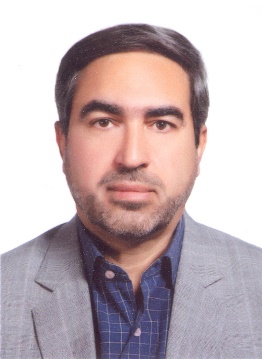 Nationality: Iranian                    Gender: MaleDate of birth: October 26, 1969 	     Place of Birth: Ahwaz, IranMarital Status: Married   IC Number: 175-572669-4 Affiliation: Head, Department of River and Coastal Engineering, Soil Conservation and Watershed Research Management Institute, P.O. Box 13445-1136Telephone: 0098-09121081349 (HP), 0098-021-44901214-18 Fax: 0098-021-44901722,        E-mail address: gharibreza@scwmri.ac.irOr gharibreza4@yahoo.comAcademic Education:B.Sc.: Geology, Faculty of Science, University Ferdowsi of Mashhad, spring 1993.Title of research in B.Sc.: Petrography and sedimentary environment of Cretaceous rock units at north of Aman Abad village (Binaloud).M.S.: Sedimentology and Petrography of Sedimentary Rocks, Department of Geology, Faculty of Science, University of Tehran, summer 1997.Title of research in M.Sc.: The Origin of Sediments of Pozm Bay, Oman SeaPhD Candidate: Department of Geology, Faculty of Science, University of Malaya, 2012.Title of research in Ph.D.: "Sedimentation Rate in Bera Lake and Soil Redistribution at its Catchment Using Radioisotopes".Research interests:Integrated Coastal Zone Management, ICZM Sedimentary processes in coastal sedimentary environments (Beaches, estuaries and deltas, ports) Coastline changes, causes and effects.Morphodynamic of coastal area, lakes, and deserts. Marine measurement (hydrodynamic and sediments parameter)Limnology, PaleolimnologyApplication of radioisotopes in investigation of soil redistributionApplication of radioisotopes in investigation of sedimentary processesSediment quality assessment, Ecological risk assessmentPublications:Book and Paper at National and International Refereed Journals2023Hosseini, A., Gharibreza, M., Ghodrati, A. Investigating effects of mining on sedimentary properties of Lisar River (Guilan Province, Iran) using HEC_RAS model. 2023. Geology, Ecology, and Landscapes. https://doi.org/10.1080/24749508.2022.21636182022Gharibreza, M., Soleimani, F., Soozangar, F. Environmental geochemistry and ecological risk for aquatic life and human health of the Karun River (Iran). 2022. International Journal of Environmental Science and Technology, https://doi.org/10.1007/s13762-022-04703-wGharibreza, M., Zaman, M., Mahmoudi, M., Fulajtar, E. Assessing the impact of land use and climate changes on the sedimentary regime of Valasht mountainous Lake (Iran) using radionuclide techniques. 2022. Environmental Earth Sciences 81:357. https://doi.org/10.1007/s12665-022-10484-9Gharibreza, M. Mehdizadeh, M, Masoumi, H, Asgharipour-Dasht-Bozorg, N, Lotfinasabasl, S. 2022. Ecological risk assessment of the riverine and deltaic environments (Rozechai River, Urmia Lake, Iran), using sediment quality indices. Environmental Monitoring and Assessment, 194: 447-468. https://doi.org/10.1007/s10661-022-10124-6.Gharibreza, M. and Masoumi, H. 2022. Geochemistry and ecological risk assessment of the coastal Tajan River using sediment quality indices (Southern Caspian Sea, Iran). Marine Pollution Bulletin. 173: 113-154.DOI: 10.1016/j.marpolbul.2021.1131542021Choopani, S., Rezaee, P., Gharibreza, M. 2021. Assessment of heavy metal contamination and distribution in surface sediments of Karoun River, Panjoum Bridge to Farsit, using geochemical data and statistical Analysis. Applied Sedimentology. 9 (18) 2021. https://doi.org/10.22084/PSJ.2021.23839.1280Soleimani, F., Gharibreza, M.,   Soozangar, F. 2021. Investigation of the Quality and Pollution Level of Surface Sediments of Karun River in Ahvaz Urban Area: The Fifth Bridge to Seyed Khalaf Alley. Watershed Management Research. Vol 2021 https://doi.org/10.22092/WMRJ.2021.354478.1410Gharibreza, M., Allahyar, M., Khalili, H., Ghanbari-Moman, R. 2021. Proportionality of the coastal protection and construction development in the shoreline management plan of Tangestan city. Amphibious Science and Technology, 2(2): 66-85. https://doi.org/  20.1001.1.27832651.1400.2.2.6.4.Gharibreza, M., Masoumi, H. 2021. Geochemistry and ecological risk assessment of the coastal Tajan River using sediment quality indices (Southern Caspian Sea, Iran). Marine Pollution Bulletin 173: 113154. doi: https://doi.org/10.1016/j.marpolbul.2021.113154Gharibreza, M., Zaman, M., Arabkhedri, M., & Sobh-Zahedi, S. 2021. The off-site implications of deforestation on sedimentation rates and pollution in Abkenar open water (Anzali Lagoon, Caspian Sea) using radionuclide techniques and sediment quality indices. International Journal of Sediment Research. Vol 37: 370-382. doi: https://doi.org/10.1016/j.ijsrc.2021.08.006Gharibreza, M., Bahrami Samani, A., Arabkhedri, M., Zaman, M., Porto, P., Kamali, K., Sobh-Zahedi, S., 2021. Investigation of on-site implications of tea plantations on soil erosion in Iran using 137Cs method and RUSLE. Environmental Earth Sciences 80, 34. https://doi.org/10.1007/s12665-020-09347-y.Sobh-Zahedi, Sh., Naghdi, N, Gharibreza, M., Salehi, A., Zahedi, Gh. 2021. Effects of forest conversion on wood cultivation on soil redistribution using radionuclides 137Cs. Journal of Watershed Engineering and Management. Vol 13(1): 29-42. DOI: 10.22092/ijwmse.2020.127429.1703.Gharibreza, M., Mahmoudi, M., Shadfar, S., Rahimzadeh, H. 2021. Proficiency in radioisotope techniques to detect the effectiveness of forestry projects on Soil protection of Hircanian forests, Conservation and Wood Harvesting of Hircanian Forest Vol 2(2):91-106. DOI: 10.22034/jewe.2020.242445.1399Heshmati, M., Gheitury, M., & Garibreza, M. 2021. Quality of River Water for Irrigation and Drinking Uses and Sources of Contamination in Upper Catchment Areas. ECOPERSIA, 9(2), 119-129. doi: 20.1001.1.23222700.2021.9.2.5.32020Gharibreza, M., Zaman, M., Porto, P., Fulajtar, E., Parsaei, L., Eisaei, H., 2020. Assessment of deforestation impact on soil erosion in loess formation using 137Cs method (case study: Golestan Province, Iran). International Soil and Water Conservation Research 8, 393-405. https://doi.org/10.1016/j.iswcr.2020.07.006Mahmoudi, M, Gharibreza, M., Shadfar, S., Hosseinzadeh, R. 2020.  Forestry efficiency with different densities in soil protection of Hyrcanian Forests Using Nuclear Technology (Case Study: Chamestan Forestry Project), Journal of Conservation and exploitation of Hircanian forests, Vol 2(1):49-62.Gharibreza M., Masoumi H., Jafari Gorzin B., Rahimzadeh H. and Asgharipour Dashtbozorg N. 2020. Assessing the quality of surface sediments in the Tajan River and determining the level of ecological pollution. Environmental Water Engineering, 6(4), 485–500. DOI: 10.22034/jewe.2020.242445.Sobh-Zahedi, Sh., Naghdi, N, Gharibreza, M., Salehi, A., Zahedi, Gh. 2020. Assessing the Effects of Strip Cutting methods on Soil Erosion (A Case Study: Chafroud Forest). Iranian Journal of Forest. Vol 12(1): 49-60.2019Amini, A., Gharibreza, M., Shahmoradi, B., Zareie, S. 2019. Land aptitude for horticultural crops and water requirement determination under unsustainable water resources condition. Environmental Monitoring Assessment. Vol. 191 (11):2-13. https://doi.org/10.1007/s10661-018-7125-1Gharibreza, M. 2019. Huge Inundation (March 2019) of Golestan Province, Iran,Lessons that We Learned. Open Access Journal of Environmental and Soil Sciences. DOI: 10.32474/OAJESS.2019.04.000188Gharibreza, M. 2019. What was the message of the Global Symposium on Soil Erosion in soil erosion assessment tools? Open Access Journal of Environmental and Soil Sciences. DOI: 10.32474/OAJESS.2020.05.0002172018Gharibreza, M., Nasrollahi, A., Afshar, A., Amini, A., Eaisaei, H. 2018. Evolutionary trend of the Gorgan Bay (Southeastern Caspian Sea) during and post the last Caspian Sea level rise. CATENA. Vol. 166: 339-348. https://doi.org/10.1016/j.catena.2018.04.016Paseban, E., Khodabakhsh, S., Gharibreza, M., Bahiraei, N., Maleki, M., Asgarabadi, H. 2018. A sedimentary model of mountainous rivers with application to Alamutrud and Shahrud rivers, N Qazvin, Iran. Arabian Journal of Geosciences. Vol. 11:788. https://doi.org/10.1007/s12517-018-4077-22017Davoodi, H, Gharibreza, M., Negarestan, H, Lak, R, Mortazavi, M. 2017. Ecological risk assessment of the Assaluyeh and Bassatin estuaries (northern Persian Gulf) using sediment quality indices Estuarine, Coastal and Shelf Science Vol. 192: 17-28. http://dx.doi.org/10.1016/j.ecss.2017.05.003Gharibreza, M. 2017. Late-Holocene evolution of the Hendijan Delta (North of the Persian Gulf). Geology, Ecology, and Landscapes. Vol. 1(2): 71-76.DOI:10.1080/24749508.2017.1332846Ashraf, M. A., Hayati Hussin, N., Gharibreza, M. 2017. Studies on the removal of heavy metals from aqueous solution using immobilized Typha angustata L. RAZI PUBLISHING, Vol. 1(1): 11-14.Ebrahimi, N., Gharibreza, M, Hosseini, M., Ashraf, M. A. 2017. Experimental study on the impact of vegetation coverage on flow roughness coefficient and trapping of sediment. Geology, Ecology, and Landscapes. Vol. 1(3): 167-172.2016Gharibreza, M. 2016. Evolutionary trend of paleoshorelines in the Coastal Makran zone (Southeast of Iran) since the Mid-Holocene. Quaternary International. Vol. 392: 203-212. http://dx.doi.org/10.1016/j.quaint.2015.06.030Davoodi, H, Gharibreza, M., Negarestan, H, Lak, R, Mortazavi, M. 2016. Effects of Mangrove Forests in absorption of toxic metals of sediment of Bassatin Estuary. Iranian Journal of Forest and Poplar Research Vol. 24 No. 3:33-42.Gharibreza, M., Ashraf, M. A. 2016. Bera Lake water quality, past and present situation. Journal of Environmental Biology. Vol. 37: 1097-1104. 2015Ashraf, M. A, Sarfaraz, M., Rizwana, N., Gharibreza, M., 2015. Environmental Impacts of Metallic Elements. Springer, Singapore. 434 p. DOI:10.1007/978-981-287-293-7Gharibreza, M., Choopani, S., Masoumi, H. 2015. Evolutionary trend and paleoshoreline mobility since the late-Holocene in the Hormozgan Province (Northern Persian Gulf). Iranian Quaternary Association Journal, Vol. 1 Gharibreza, M. 2015. Sedimentary facies and origin of carbonate deposits of the Reeg Estuary (Northern of the Persian Gulf). Journal of Sedimentary Facies. Accepted. Habibi, A., Gharibreza, M., 2015. Estimation of the relative active tectonics in Shahriary basin (Central Iran) using geomorphic and seismicity indices. Natural Environment Change. Vol. 1(1):71-83. 2014Gharibreza, M. R., Ashraf, M. A., 2014. Applied limnology. Springer, Japan. 204p.DOI: 10.1007/978-4-431-54980-2Gharibreza, M., Habibi, A., Imamjomeh, S. R., Ashraf, M. A., 2014. Coastal processes and sedimentary facies in the Zohreh River Delta (Northern Persian Gulf). Catena. Vol. 122: 150-158. DOI: 10.1016/j.CATENA.2014.06.010Gharibreza, M., Masoumi, H., 2014. Geomorphology in Integrated Coastal Zone Management of Iran (ICZM): (The First Volume) the Caspian Sea Coasts. Ports and Maritime Organization of Iran. 186 p.Gharibreza, M., Masoumi, H., 2014. Geology of Iran’s Caspian Sea Coasts, Ports and Maritime Organization of Iran. 252 p. Gharibreza, M., 2014. Deltaic water resources management plan (Case study: Hendijan Delta). International Bulletin of Water Resources and Development. Vol. 4(2): 60-69.Ashraf, M.A., Maah, M. J., Yusoff, I., Hussin, H. N., Gharibreza, M., 2014. Chemical Species of Metallic Elements in the Aquatic Environments of an Ex-Mining Catchment. Water Environmental Research. Vol. 86(2):12.Habibi, A., Gharibreza, M., 2014. Zonation of Potential Flood Risk in the Settlements Rural Area Using TOPSIS-AHP Model (Case Study: Shoor River, Boushehr Province, Iran. Journal of Geographical Space. Accepted. Othman, Z., Gharibreza, M., Yusoff, I., Wan Muhamad Tahir, W. Z., 2014. Radiometric Dating of Sediment Records in Tasik Bera. International Journal of Environment, Society and Space, 2(1): 1 – 17. 2013Gharibreza, M. R., Raj. J. K., Yusoff, I., Othman, Z., Wan Zakaria, W. T., Ashraf, M. A. 2013. Sedimentation rates in Bera Lake (Peninsular Malaysia) using 210Pb and 137Cs radioisotopes. Geosciences Journal. Vol. 17, No. 2: 211− 220. DOI 10.1007/s12303-013-0013-3Gharibreza, M. R., Raj. J. K., Yusoff, I., Othman, Z., Wan Zakaria, W. T., Ashraf, M. A. 2013. Land use changes and soil redistribution estimation using 137Cs in the tropical Bera Lake catchment, Malaysia. Soil & Tillage Research, 131, 1–10. http://dx.doi.org/10.1016/j.agee.2012.12.004Gharibreza, M. R., Raj. J. K., Yusoff, I., Othman, Z., Wan Zakaria, W. T., Ashraf, M. A. 2012. Historical variations of Bera Lake (Malaysia) sediments geochemistry using radioisotopes and sediment quality indices Journal of Radioanalytical and Nuclear Chemistry. Volume 295(3): 1715-1730, DOI: 10.1007/s10967-012-2270-4.  Gharibreza, M. R., Raj. J. K., Yusoff, I., Othman, Z., Wan Zakaria, W. T., Ashraf, M. A. 2013. Effects of Agricultural Projects on Nutrient Levels in Lake Bera (Tasek Bera), Peninsular Malaysia. Agriculture, Ecosystems and Environment. 165(C):19-27. http://dx.doi.org/10.1016/j.agee.2012.12.004.Gharibreza, M. R., Raj. J. K., Yusoff, I., Ashraf, M. A. 2013. An Evaluation of Bera Lake (Malaysia) Sediment Contamination Using Sediment Quality Guidelines. Journal of Chemistry. Volume 2013, Article ID 387035, 13 pages. http://dx.doi.org/10.1155/2013/387035. Ashraf, M, A., Mahmood, K., Wajid, A., Qureshi, A. K., Gharibreza, M. 2013. Chemical constituents of Haloxylon salicornicum plant from Cholistan Desert, Bahawalpur, Pakistan. Journal of Food, Agriculture & Environment Vol.11 (3&4): 1176-1182. Ashraf, M, A., Maah, M. J., Qureshi, A. K., Gharibreza, M., Yusoff, I. 2013. Synthetic polymer composite membrane for the desalination of saline water. Desalination and Water Treatment. 51 (2013) 3650–3661. Doi: 10.1080/19443994.2012.751152.Ashraf, M, A., Qureshi, A. K., Gharibreza, M., Abdur Rehman, M., Ahmad, I., Yusoff, I. 2013. Intercationic effect on biosorbent efficacy. Desalination and Water Treatment. Vol. 52 (7-9): 1504-1313. doi: 10.1080/19443994.2013.7884562012Ashraf, M, A., Mahh. M. J., Yusoff, I., Gharibreza, M. R. 2012. Evaluation of synthetic polymer composite membrane efficiency for desalination of seawater. The International Journal on the Science and Technology of Desalting and Water Purification. Ashraf, M, A., Mahh. M. J., Yusoff, I., Gharibreza, M. R. 2012. Speciation of heavy metals in the surface waters of a former tin mining catchment. Chemical Speciation and Bioavailability, 24(1). DOI: 10.3184/095422912X13259575370081.2011Ashraf, M, A., Mahh. M. J., Yusoff, I., Gharibreza, M. R. 2011. Proposed design of anaerobic wetland system for treatment of mining waste water at former tin mining catchment. Scientific Research and Essays, Volume 6(28). DOI: 10.5897/SRE11.1605.2010Ashraf, M.A., Maah, M.J., Yusoff, I., Gharibreza, M.M. 2010. Heavy metals accumulation and tolerance in plants growing on ex-mining area, Bestari Jaya, Kuala Selangor, Peninsular Malaysia. International Conference on Environmental Engineering and Applications, 267 - 2712006Gharibreza, M. R., and Motamed, A. 2006. Late Quaternary Paleoshorelines and Sedimentary Sequences of Chabahar Bay area. Journal of Coastal research, Volume 22, Issue 6, Nov.  http://dx.doi.org/10.2112/05A-0020.1Gharibreza, M. R, and Masoumi, H. R. 2006. Erosion and sedimentation pattern in Reeg Estuary. Journal of science. University of Hamadan. Volume 2 (2). Gharibreza, M. R, and Motamed, A. 2005. Coastal dunes changes of Sistan & Balouchestan Province 1967-1993. Journal of research in geography. Tehran University. No 50.Paper at National and International Conferences/SeminarsGharibreza, M., Zaman, M., Porto, P. 2019. Estimation of Soil Erosion Deforestation-induced Using Nuclear Techniques (Case study: Golestan Province, Iran). Conference Proceeding, 19the Global Symposium on Soil Erosion. the UN Food and Agriculture Organization (FAO). Rome. 15-17 May.Gharibreza, M., Nikkami, D., Zaman, M. 2019. The conceptual model for conservation of natural resources in forestry areas. Conference Proceeding, 19the Global Symposium on Soil Erosion. the UN Food and Agriculture Organization (FAO). Rome. 15-17 May.Gharibreza, M. 2017. Coastal Classification of Boushehr Province Based on Ingredients. National Conference on Modern Applied Research of Basic Science. Bandar Abbas. May 25.Gharibreza, M., Davoodi, H., Lak, R. 2016. Assessing sediment quality of Assaluyeh and Bassatin estuaries (Nayband Bay, Bushehr Province). Conference Proceeding, 12th International Conference on Coasts, Ports and Marine Structures, Tehran, Iran. 1-3 Nov.  Gharibreza, M., Davoodi, H., Lak, R. 2016. Effects of anthropogenic activities on accumulation of sediments and pollution in Gavbandi River (Boushehr Province) Conference Proceeding, 10th International Conference on River Engineering, Ahwaz, Iran. 1-2 Jan. Paseban, E., Khodabakhsh, S., Gharibreza, M., Khasi, A. 2016. Channel Changes of Shahroud and Alamout Rivers. Conference Proceeding, 2nd national conference of Sedimentology Society of Iran. Mashhad, Iran. 26-27 Ave.Gharibreza, M., Davoodi, H., Lak, R. 2016. Contamination of sediment of Bassatin Estuary, Nayband Bay. Conference Proceeding. 3rd International Oceanography of the Persian Gulf. Tehran, Iran, 27-28 Feb. Gharibreza, M., Lak, R. 2016. Geochemistry and Origin of Dust in Khuzestan Province. 2nd International Geosciences Congress. Tehran, Iran, 22-24 Feb.Gharibreza, M. 2016. Coastal Erosion and Sedimentation of Iran. Conference Proceeding. 1st National Conference on Soil Conservation and Watershed Management. Tehran, Iran, 11-12 Feb.Gharibreza, M.R. 2014. Hendourabi Island, the Maritime Geopark. 32th National & 1st International Geosciences Congress. Tehran, Iran.Gharibreza, M. R., Raj. J. K., Yusoff, I., Othman, Z., Wan Zakaria, W. T. 2011. Effects of Land Use Change on Nutrient Content of Bera Lake Sediment. The 7th Mathematics and Physical Sciences Graduate Congress. National University of Singapore. Singapore. Gharibreza, M. R., Raj. J. K., Yusoff, I., Othman, Z., Wan Zakaria, W. T. 2010. Physical properties of Tasek Bera sediments as indicators of environmental change. National geosciences conference, Kuala Lumpur, 11 – 12 June.Gharibreza, M. R., Raj. J. K., Yusoff, I., Othman, Z., Wan Zakaria, W. T. 2010. Heavy metal concentration in Tasek Bera sediment, The 6th Mathematics and Physical Sciences Graduate Congress. University of Malaya. Kuala Lumpur.Mohmmad, A. A., Mohd. J. M., Yusoff, I., Gharibreza, M. R. 2010. Heavy metals accumulation and tolerance in plants growing on ex-mining area, Bestari Jaya, Kuala Selangor, Peninsular Malaysia. International Conference on Environmental Engineering and Applications (ICEEA). Malaysia, Kuala Lumpur. Gharibreza, M. R, Motamed, A., Emamjomeh, R.,and Masoumi, H. R. 2008. The Evolution of Persian Gulf Coasts since Mid-Holocene (Case study; Zohreh River Delta). 33rd International Geology Congress. Oslo. August 8-14. Gharibreza, M. R, Motamed, A, and Rahimipour, H. 2008. Sedimentology, sediment transport and sedimentation mechanism in Grorgan Bay. 33rd International Geology Congress. Oslo. August 8-14.Gharibreza, M. R, and Masoumi, H. R. 2008. Effects of Iran's Coastal Changes on Execution of ICZM Programs. 8th International conference on coast, ports and shipping. Iran. Tehran.Gharibreza, M. R, and Masoumi, H. R. 2008. Geology of Iranian Coastal Zone, Integrated Coastal Zone Management (ICZM), Ports & Maritime Organization.Gharibreza, M. R, and Masoumi, H. R. 2006. Zohreh River morphology and its changes in Hendijan Delta. 7th International conference of river engineering, Iran, Ahwaz.Gharibreza, M. R, and Karami, A. 2006. Hydrodynamic and sedimentary process of Hendijan Delta. 6th Iranian congress of marine science & technology. Tehran. Gharibreza, M. R. 2005. Hydrodynamic classification of Hendijan Estuary. The 5th Iranian Hydraulic conference. Iran. Kerman. Gharibreza, M. R, and Rahimipour, H. 2005. Investigation of Reeg Estuary sediment origin. 3rd Erosion & sediment national seminar. Iran. Karaj.Gharibreza, M. R, and Moatamed, A.  2004, Late quaternary paleoshorelines and sedimentary sequences of Chabahar Bay area. 32nd International Geology Congress, Italy.Gharibreza, M. R. 2001. Investigation of rock movements on Oman Sea’s coastlines. 2nd conference of geotechnical of Iran, Tehran.Gharibreza, M. R. 2001. Recognition of Quaternary shorelines of Coastal Makran. 20th conference of geology science, Tehran.Gharibreza, M. R. 2001. Reclamation of the beach is necessity of Caspian Sea borders natural resources conservation. 1st Conference on role of watershed management in development of agriculture at borders of Caspian Sea. RashtGharibreza, M. R. 2001. Investigation of Oman Sea’s rocky coastline changes factors. 4th international conference on coasts, ports & marine structures. Bandar Abass. Coastal sedimentary processes, 1999, 1st workshop of coastal protection, SCWMRC, coastal protection research division. Gharibreza, M. R. Moatamed, A. and Rahimipor, H. 1998, the Origin of sediment of Pozm fishery port, 3rd Investigation conference of coasts, ports and marine structure. Tehran. Gharibreza, M. R., Vafaii, F. 1998. Coastal erosion and prevent ways of it, 2nd national seminar of erosion and sediment, khoramabad.Gharibreza, M. R. Moatamed, A. and Rahimipor, H. 1997. Effects of faulting on Oman sea coastline evolution, 1st Conference of Iran marine geology, Chabahar. Experience:A: Project managerMethodology and Conceptual Models of Integrated Coastal Zone Management (ICZM) of Bushehr Province (2018-2019)Shoreline Management Plan (SMP) of Bushehr Province (2018-2019)Synthesis of Integrated Coastal Zone Management (ICZM) of Bushehr Province (2019-2020)Investigating Effects of Deforestation and Afforestation on Soil Redistribution in the North of Iran using Radionuclides. Research project of SCWMRC, Department of River and Coastal Engineering, 2016-2019.Atlas of the coastal thematic maps. Research project of SCWMRC, Department of River and Coastal Engineering, 2016-2018.Investigating costal changes and geo-heritages of Hendourabi Island to obtain conservation plan. Research project of SCWMRC, Department of River and Coastal Engineering, 2016-2018.Evaluation and Modification of Sediment Core Sampler for Adhesive Materials. Research project of SCWMRC, Department of River and Coastal Engineering, 2014-2015. Investigation of coastal sedimentary processes: Outcomes and successes. Research project of SCWMRC, Department of River and Coastal Engineering, 2014-2015.Sedimentation rate in Bera Lake and Soil Redistribution in its Catchment Using Radioisotopes. PhD project, University of Malaya, 2009-2012.Sediment monitoring of Putra Jaya wetland and Lake (Malaysia), Alam Bersih, 2009.Effects of delta land reclamation on hydrodynamic and sedimentary processes (Case study, Zohreh river delta). Research project of SCWMRC, coastal protection division, 2003-2004.Investigation of Iranian coastline changes. National Research project of SCWMRC, coastal protection division, 2002-2004.Investigation of Sistan & Balochestan coastline changes. Research project of SCWMRC, coastal protection division, 1998-2001.Investigation of sediment sources and sedimentation in Reeg estuary. (Boshehr province), Research project of SCWMRC, coastal protection division. 1998-2001.Development of water and soil laboratory of soil conservation and watershed management research centre (SCWMRC). 1996-1997.Marine Measurement of sediment transport and sedimentation in fishery Pozm port. Study project of JWRC, 1997.Marine measurement of sediment transport and sedimentation in military Rishehr port. Study project of JWRC, 1998.Marine measurement of sediment transport and sedimentation in fishery Babolsar port. Study project of JWRC, 1999.Field measurement of Ghezal Ozan River, Research project of SCWMRC, 1996.Field measurement of Sarbaz River, study project of JWRC, 1999.Reports:Methodology and Conceptual Models of Integrated Coastal Zone Management (ICZM) of Bushehr Province, Ports and Maritime Organization of Iran.Shoreline Management Plan (SMP) of Bushehr Province, Ports and Maritime Organization of Iran.Synthesis of Integrated Coastal Zone Management (ICZM) of Bushehr Province, Ports and Maritime Organization of Iran.Investigating Effects of Deforestation and Afforestation on Soil Redistribution in the North of Iran using Radionuclides. Research project of SCWMRC, Department of River and Coastal Engineering, 2016-2019.Atlas of the coastal thematic maps. Research project of SCWMRC, Department of River and Coastal Engineering, 2016-2018.Geological and rocky & sandy recourses report of Sorgalm area. 2003. Fishery organization of Iran.Geological and rocky & sandy recourses report of Halileh area. 2003. Study project of JWRC Company. Geological and rocky & sandy recourses report of Gomishan bay. 2003. Study project of JWRC Company.Geological and geo-technical report of Zagros gas pipeline route. 2003. Study project of JWRC Company.Geological and geomorphology report of Tehran Urban watershed. 2002. Study project of JWRC Company. Coastal sedimentary processes, 1999, first workshop of coastal protection, SCWMRC, coastal protection research division. Situation of sediment transport and sedimentation in Rishehr military port, 1999, Study project of JWRC Company.Situation of Golestan coastal area, 1998, SCWMRC, coastal protection research division.Geological report of Haram Abad River, 1998, Chakdash Company. Geological report of Mehran area, 1998, Iran Ministry of Energy. Situation of khozestan coastal area, 1998, SCWMRC, coastal protection research division.Situation of Boshehr coastal area, 1998, SCWMRC, coastal protection research division.Situation of Hormozgan coastal area, 1998, SCWMRC, coastal protection research division.Situation of sediment transport and sedimentation in Babolsar fishery port, 1998, Study project of JWRC Company.Situation of sediment transport and sedimentation in Ramin fishery port, 1998, Study project of JWRC Company.Marine measurements. 1998. First workshop of coastal protection, SCWMRC, coastal protection research division.Geological report of Maimand area, 1997, in flood spreading of Maimand area, research project of SCWMRC.Sedimentology of Sarbaz River, 1997, Study project of JWRC Company.Geological report of Gribaigan area, 1995, in investigation on the effects of flood spread in Gribaigan plain by mathematic models (modflow). Research project of SCWMRC. Geological report of Pozm bay area, 1995, in investigation of sediment transport into small bay. Case study: Pozm bay, research project of SCWMRC.B: Research AssistantInvestigation on the effects of flood spreading in Gribaigan plain by mathematic models (modflow). Research project of SCWMRC, 1994-1996.Erodible of geological formations of Maharlo Lake basin. Research project of SCWMRC, 1995-1997.Investigation of sediment transport into small bay. Case study: Pozm bay, research project of SCWMRC, 1995-1997.Investigation of coastal sedimentary transport theory. Research project of SCWMRC, 1995-1998.Coastal classification and coastal data bank, research project of SCWMRC, 1998-2001.Investigation of Caspian Sea coastline changes in Gilan province, research project of SCWMRC, and 2000 to 2002.Investigation of Caspian Sea coastline changes in Golestan province, research project of SCWMRC, and 2002-2004.Investigation of Hormozgan province coastline changes, project of SCWMRC, 2002-2004. Investigation of Boshehr province coastline changes, research project of SCWMRC, 2002-2004.Investigation of Khozestan province coastline changes, research project of SCWMRC, 2002-2004.Marine measurement of sediment transport and sedimentation in South Pars port. Study project of JWRC, 1996.Investigation of hydrodynamic of currents and prediction of erosion and sedimentation   pattern in Gorgan Bay. Research project of SCWMRC, coastal protection division, 2000-2003.Professional Membership:The International Union of Geological Sciences (IUGS)Iranian Quaternary AssociationGeological society of IranIranian Association of GeomorphologyIranian hydraulic association, expertise committee of ocean and coastal hydraulic.Iranian marine engineering association.Iranian watershed management association, expertise committee of erosion and sediment.Postgraduate (Msc) thesis advisory:Coastal classification of khozestan province. By Rozita Asghari, Msc of Sedimentology faculty of science, University of Hamedan, summer 2002.Current & erosion and sedimentation pattern of Gorgan bay. By Amine Afshar, Msc of marine science and technology, Tarbiat Modares University, summer 2002.Investigation coastal change mechanism of Jegin Delta using geographic information system. By Fakhrodin Barakhasi, Msc of marine engineering, University of Khaje Nasir, 2005Investigation of Hendijan Delta morphology in order to land preparation. By Hamid Davoodi, Msc of Earth Science Faculty, University of Shahid Beheshti, 2006Investigation of shoreline changes between Dastak and Kiashahr (Gilan Province), By Rozita Asghari, Msc of Sedimentology faculty of science, University of Hamedan, summer 2006.Sedimentary facies and sedimentology of the Hendijan Delta, By Hamid Masoumi, Msc of Sedimentology faculty of science, Islamic Azad University, Sciences and Research branch, Tehran, summer 2007.Coastal Classification of coastal zone (case study: Mazandaran Province), By Ghasemi, Msc of Sedimentology faculty of science, Islamic Azad University, Sciences and Research branch, Tehran, summer 2007.Investigation of shoreline changes (case study: Mazandaran Province), By Mojtaba Tagizadeh, Msc of Sedimentology faculty of science, Islamic Azad University, Sciences and Research branch, Tehran, summer 2007.Investigation of coastal sedimentary processes in the Ramin fishery port. By Mohammad Abotalebpouri, Msc of marine engineering, University of Khaje Nasir, 2007.Investigation on effects of gas industries development on morphology of mangrove forest, Nayband Bay, Persian Gulf. By Hamid Davoodi, PhD, Ecology Research Institute of Persian Gulf and Oman Sea, Iranian Fisheries Research Institute, 2017. Sedimentology of the Shahroud River, By Effat Pasban, Abi Ali University of Hamedan, 2017. Effects of forest management practices on soil erosion in the Guilan forests (Chafrud Catchment) using radioisotopic techniques (137Cs and 210Pb), By Shahriar SobhZahedi, University of Guilan, 2017-2019.InventionsGharibreza, M., 2011. A Sediment Sampling Apparatus, Patent Number: PI2011003971, University of Malaya. National AwardGharibreza, M., 2020. Thematic Atlas of Coastal Zone of Iran, The National Best Research Achievement of the Agricultural Research and Education & Extension Organization (AREEO), Iran. Gharibreza, M., 2021. Effects of Deforestation on Soil redistribution in the Hircanian Forest, The National Best Research Achievement of Forest, Rangeland and Watershed Management Organization (FRWO), Iran.International AwardRegional Training Course on the Use of Short-lived Fallout Radionuclides for Evaluating Soil Erosion/Sedimentation Magnitudes and the Effectiveness of Soil Conservation, Seibersdorf, Austria, 17-28 Oct, 2016.Certificate of participation in 15the International Symposium on Isotope-Hydrology. United Nation, Austria, May 20-24. 2019